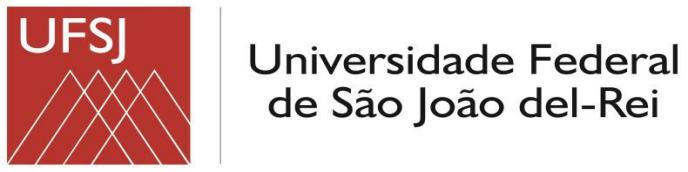 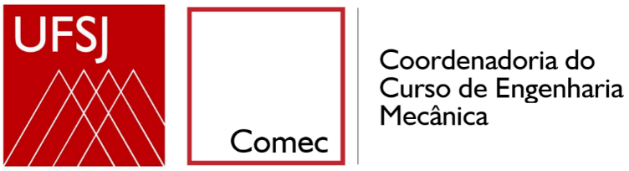 CURSO DE ENGENHARIA MECÂNICAPROJETO FINAL DE CURSO I[TÍTULO DA PROPOSTA DE PFC]SÃO JOÃO DEL REI – MINAS GERAIS20XXnome do(a) autor (a) em caixa alta centralizadotítulo em caixa alta centralizadoxxxxxxxxxxxxxxxxxxxxxxxxxxxxxxxxxxxxxProposta apresentada como requisito parcial para a Conclusão do Curso de Engenharia Mecânica da Universidade Federal de São João Del Rei.ORIENTAÇÃO______________________________________Prof. Dr. Nome do Professor OrientadorUniversidade Federal de São João Del Rei______________________________________Prof. Dr. Nome do Professor Co-OrientadorUniversidade Federal de São João Del ReiSão João Del Rei, ____ de____________ de 20__Obs: A proposta deve ter mínimo de 5 e máximo de 10 páginas, sem contar as capas.OBJETIVOSEnunciado conciso do objetivo principal do trabalho. Deve ser resumido e descreva de forma clara o problema de interesse, baseado na questão central que será examinada. O objetivo deve estar associado ao título do trabalho.MOTIVAÇÃOÉ importante deixar claro o motivo pelo qual este Projeto Final de Curso é importante para o desenvolvimento científico e tecnológico, e como o discente poderá contribuir para ampliar/avançar/aprimorar os conhecimentos técnicos e científicos em Engenharia Mecânica. METODOLOGIAA metodologia deve demonstrar o rigor científico adotado na obtenção dos resultados e ser suficientemente clara para permitir a reprodução do trabalho desenvolvido por outros pesquisadores. A metodologia deve descrever de forma completa o aparato experimental, o modelo e/ou os procedimentos utilizados/desenvolvidos para a obtenção de resultados.RESULTADOS ESPERADOSUma breve discussão sobre os resultados a serem obtidos, com a realização deste plano de trabalho, deve ser apresentada nesta subseção. Os resultados pretendidos devem demonstrar que a meta proposta do trabalho será atingida.CRONOGRAMAO discente deverá inserir um cronograma atualizado, desde o mês de matrícula, até a conclusão de seu Projeto Final de Curso. REFERÊNCIAS BIBLIOGRÁFICASTodas as citações devem estar referenciadas neste item e tudo o que for referenciado neste item deve ter sido citado ao menos uma vez no texto. As referências devem ser listadas ao final do trabalho, em ordem alfabética (considerando o sobrenome do primeiro autor). É adotada o padrão ABNT para citação e referência.As referências são regidas pela norma NBR 6023, da ABNT, que deve ser consultada se necessário. Na dúvida, converse com seu orientador ou poste sua dúvida na comunidade virtual.Formatação das referências: fonte Arial tamanho 12, alinhamento à esquerda, espaçamento simples com 24 pontos após o parágrafo. Cada referência ocupa um único parágrafo.As referências são listadas por ordem alfabética pelo sobrenome do primeiro autor.O sobrenome de cada autor é escrito com todas as letras maiúsculas. Os nomes com apenas a primeira letra maiúscula. Procure não abreviar os nomes dos autores.Toda referência terá alguma informação em negrito, que depende do tipo de obra (título do trabalho em PFCs, Dissertações e teses ou nome da revista ou do congresso). Esse negrito ocorre apenas no título principal, ou seja, o subtítulo, que em geral vem após dois-pontos, não recebe negrito.O título do trabalho aparece apenas com a primeira letra maiúscula (com exceção de palavras que devem, obrigatoriamente, ter letras maiúsculas).As palavras de outras línguas aparecem em itálico, no caso de texto em língua portuguesa.Obras acessíveis pela internet contêm informações extras: o link da obra (sempre entre < e >) e a data de acesso (no formato dd/mmm/aaaa).Abaixo seguem alguns exemplos:ALLAOUI, Hamid; ARTIBA, Abdelhakim. Integrating simulation and optimization to schedule a hybrid flow shop with maintenance constraints. Computers and Industrial Engineering, v.47, p.431-450, 2004.AMMERI, Ahmed; CHABCHOUB, Habib; HACHICHA, Wafik; MASMOUDI, Faouzi. A comprehensive literature classification of simulation-optimization methods. In: INTERNATIONAL CONFERENCE ON MULTI OBJECTIVE PROGRAMMING AND GOAL PROGRAMMING, Proceedings... 2010.ANGULO-MEZA, Lídia. Data Envelopment Analysis (DEA) na determinação da eficiência dos programas de pós-graduação da COPPE/UFRJ. 1998. Dissertação (Mestrado em Engenharia Mecânica). Universidade Federal do Rio de Janeiro (UFRJ), Rio de Janeiro, RJ, 1998.ANGULO-MEZA, Lídia; CUNHA, Bruno Tonioni. A avaliação cruzada: uma revisão bibliográfica e implementação computacional. In: SIMPÓSIO BRASILEIRO DE PESQUISA OPERACIONAL, Anais... Goiânia, 2006.CAMPOS, Vicente Falconi. TQC: Controle da Qualidade Total. 4. ed. Belo Horizonte: Fundação Christiano Ottoni, 1992.KWON, Kihan; SEO, Minsik; MIN, Seungjae. Efficient multi-objective optimization of gear ratios and motor torque distribution for electric vehicles with two-motor and two-speed powertrain system. Applied Energy, v. 259, p. 1-12, 2020.PENG, Hang; QIN, Datong; HU, Jianjun; FU, Chunyun. Synthesis and analysis method for powertrain configuration of single motor hybrid electric vehicle. Mechanism and Machine Theory, v. 146, p. 1-18, 2020.WANG, Rongrong et al. Development and performance characterization of an electric ground vehicle with independently actuated in-wheel motors. Journal of Power Sources, v. 196, n. 8, p. 3962-3971, 2011.WALKER, Janice R. MLA-style citations of electronic sources. 1995. Disponível em: <http://www.cas.usf.edu/english/walker/mla.htm>. Acesso em: 4 set. 2008.AVALIAÇÃO DA PROPOSTAAtividadesMêsMêsMêsMêsMêsMêsMêsMêsMêsMêsMêsMêsAtividades123456789101112--(inserir mais linhas se necessário)--RESERVADO AO ORIENTADOR E COORIENTADORRESERVADO AO ORIENTADOR E COORIENTADORRESERVADO AO ORIENTADOR E COORIENTADOROrientador: DEFERIDO INDEFERIDOCoorientador (se houver): DEFERIDO INDEFERIDOASSINATURASOrientador(a): ________________________________________________________________________________Assinatura: _______________________________________________     Data: _____/_____/_____Coorientador(a): ________________________________________________________________________________Assinatura: _______________________________________________     Data: _____/_____/_____Discente: ________________________________________________________________________________Assinatura: _______________________________________________     Data: _____/_____/_____